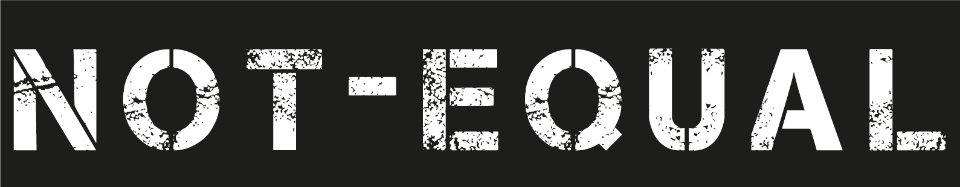 EPSRC Network+: Social Justice through the Digital Economy Open Event: Application Form The following form will enable the Not-Equal team to consider and evaluate your event. Please budget as appropriate for your event. Please see our guidance document for further information.Applicants will be advised on the outcome of their proposal within a month following submission. Please note if your OEP proposal is successful you will need to complete a blog post and short report summarising the event. GENERAL INFORMATION Lead Applicant (PI): Email address:  Job Title: Department: Organisation: Co-Investigators (names and organisations): Email address:  Supporting Partner(s): Event Title: 1. ALIGNMENT WITH NOT EQUAL Please provide details of the main topics that will be addressed by your event and how they align and explore topics within the not-equal challenge areas. 2. SUMMARY Please provide a brief summary of your proposed event/activity and its planned timeline and objectives. 3. TARGET AUDIENCE Who is the target audience for your event, how many people are you aiming to engage? 4. BUDGET Please provide an overview of the costs associated with your event. Please list in gbp under the heading overall cost, travel, other. (This money is non-transferable, all expenses will be paid directly by not-equal).